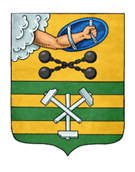 ПЕТРОЗАВОДСКИЙ ГОРОДСКОЙ СОВЕТ45 сессия 28 созываРЕШЕНИЕот 15 сентября 2021 г. № 28/45-729Отчет о выполнении мероприятий за 2020 год по реализации Стратегии социально-экономического развития Петрозаводскогогородского округа на период до 2025 годаРассмотрев отчет, утвержденный Главой Петрозаводского городского округа, о выполнении мероприятий за 2020 год по реализации Стратегии социально-экономического развития Петрозаводского городского округа на период до 2025 года, в соответствии с пунктом 4.2 раздела 4 Стратегии социально-экономического развития Петрозаводского городского округа на период до 2025 года, принятой Решением Петрозаводского городского Совета от 18.02.2015 № 27/31-489, Петрозаводский городской СоветРЕШИЛ:Принять к сведению отчет о выполнении мероприятий за 2020 год по реализации Стратегии социально-экономического развития Петрозаводского городского округа на период до 2025 года, согласно приложению.И.о. ПредседателяПетрозаводского городского Совета                                             А.Ю. Ханцевич